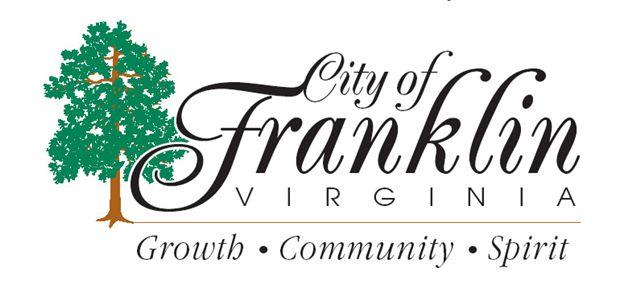 ___________________City Council will meet on Monday, July 26, 2021 at 6:00 p.m. for aClosed Session Work Session pursuant to Virginia Code Section 2.2-3711-A-3for discussion or consideration of the acquisition of real property. City Council will meet at 7:00 P.M.for a Regular City Council Meeting.Located at: City Hall Council Chambers207 W. Second AvenueFranklin, VA 23851_______________